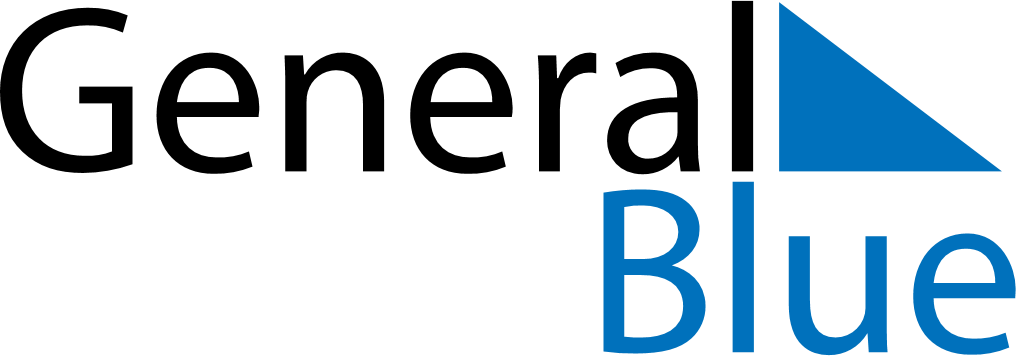 October 2023October 2023October 2023October 2023BrazilBrazilBrazilMondayTuesdayWednesdayThursdayFridaySaturdaySaturdaySunday123456778910111213141415Our Lady of Aparecida161718192021212223242526272828293031